Dear [Name of Advisor WITH Title],My name is [Your Full Name] from [Name of your High School]. I am delighted to receive the letter of acceptance for the undergraduate psychology program at the [Name of College] University.It is my honor and pleasure to confirm my admission to this program. Thank you so much for considering my application so thoroughly and being a source of support and advice throughout the process.I appreciate your support with the additional requirements for the program. I consider myself lucky that I had your assistance in navigating the processes of application submission and interviews.I am excited to begin my studies with the psychology department. I know that I can expect to learn a lot from you, the other professors, and my fellow students.Yours Sincerely,[Your Name]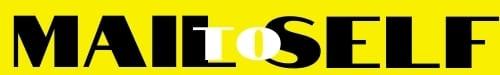 